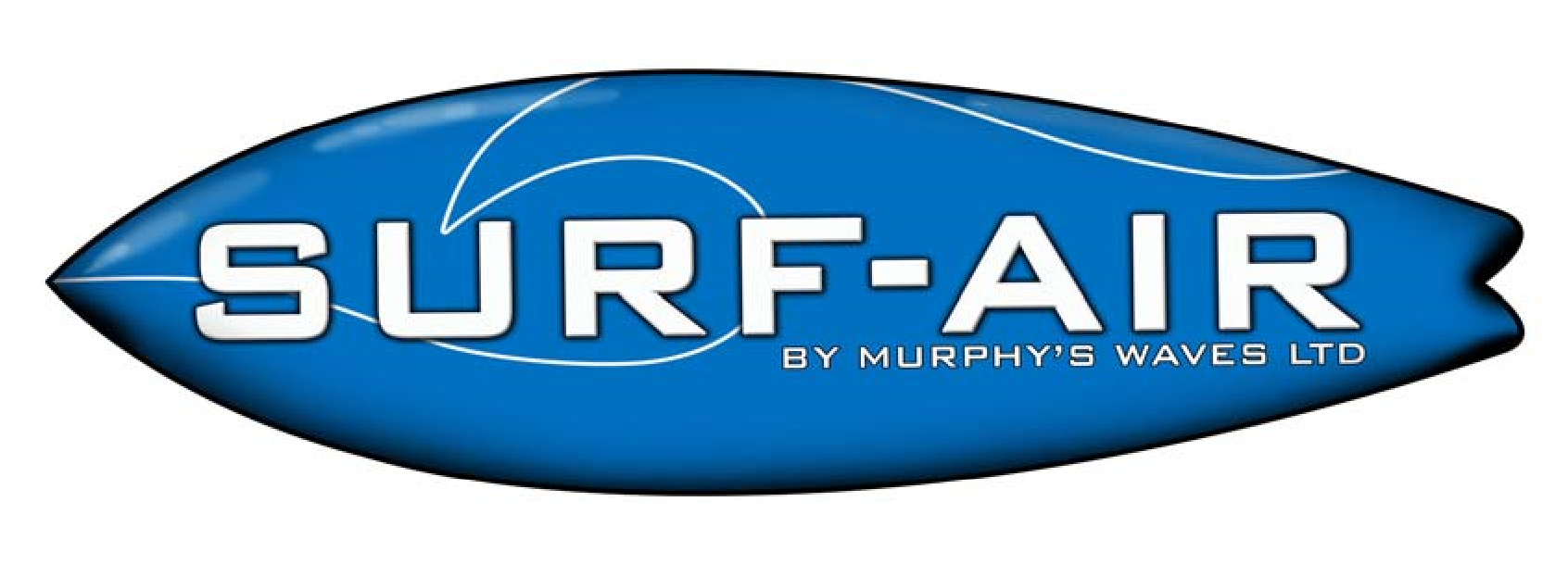    	 	 	 	 	 	KRYTERIA BEZPIECZEŃSTWA ATRAKCJA EXTREMALNA!!  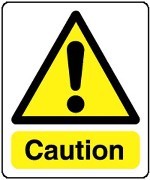 Użytkownicy muszą spełniać następujące kryteria bezpieczeństwa:NIE MOŻESZ!!Wchodzić na obszar symulatora jeżeli nie masz 120cm wzrostu. Korzystać z atrakcji jeżeli twoje zdrowie na to nie pozwala.  Wciskać się do kolejki. Wpychać się, żeby dostać się na atrakcje. Stać na macie z tyłu symulatora. Wykonywać akrobacji. Przekraczać liczby osób podczas jazdy. Dozwolone są tylko 3 osoby jednocześnie na obszarze Surf-Air(Ratownik/Instruktor + Rider/Uczestnik + Rider/Uczestnik).Wchodzić na obszar jazdy bez instruktażu przeprowadzonego przez Ratownika/Instruktora.Nie możesz używać atrakcji pod wpływem alkoholu, narkotyków lub jakichkolwiek innych substancji które mogą wpłynąć na ocenę i percepcje.NALEŻY!Zwracać szczególną uwagę na instruktaż wstępny i wskazówki przekazywane przez Instruktora/Ratownika przed wejściem na atrakcje.Poczekać na swoją kolej, symulator przeznaczony jest tylko dla jednej osoby w tym samym czasie.Zachować szczególną ostrożność przy wejściu do środka.Wkładać lycre ochronną.Przestrzegać oznakowania i słuchać instrukcji obsługi.	             	WARUNKI BEZPIECZEŃSTWA 	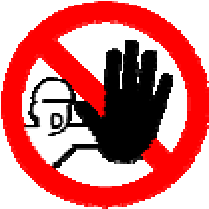 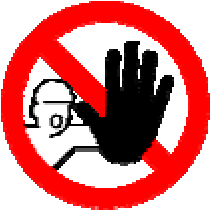  Wskazane poniżej grupy nie dopuszcza się do korzystania z atrakcji; Kobiety w ciąży lub przypuszczające, że są w ciąży. Dzieci poniżej 120cm wzrostu. Dzieci poniżej 16 roku życia bez opieki rodzica/opiekuna. Osoby nieumiejące pływać.Osoby z ograniczonymi warunkami fizycznymi, cierpiące na choroby zmniejszające mobilność, otyłość lub jakąkolwiek inną dolegliwość fizyczną czy psychiczną, w tym z przewlekłymi problemami szyi, pleców, stawów lub serca.